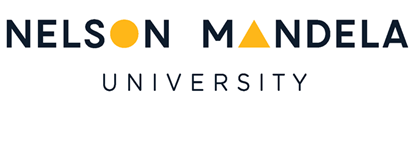 ADVERSE EVENTS REPORTNELSON MANDELA UNIVERSITY RESEARCH ETHICS COMMITTEE (HUMAN) PLEASE READ THE INFORMATION CONTAINED IN THIS BLOCK (pp 1) PRIOR TO COMPLETING THE ADVERSE EVENTS REPORT.  THIS INFORMATION BLOCK MUST BE REMOVED PRIOR TO SUBMISSION OF THE ADVERSE EVENTS. DEVIATION FROM THE INSTRUCTIONS MIGHT RESULT IN A DELAY IN THE REVIEW AND APPROVAL OF YOUR REPORT.WHO NEEDS TO COMPLETE THIS REPORT?
The Primary Responsible Person is responsible for reporting any adverse event(s) experienced by a research participant / researcher / non-participant that is/may be related to the research procedures.  Any undesirable experience or response is considered an adverse event.  The adverse event may be physical, emotional, psychological, or physiological in nature. WHEN SHOULD THIS NOTICE BE SUBMITTED? The Primary Responsible Person must notify the Chairperson of the Research Ethics Committee (Human), through the submission of this completed form via Imtiaz.Khan@mandela.ac.za, about the occurrence of the adverse event as soon as possible but not later than one business day following the event. HOW TO COMPLETE THIS NOTICE:Complete Sections 1 to 5 (as from pp 2) in typescript (tab between fields, select from pull-downs, information may be pasted from existing Word® documents), and save the completed form.  Handwritten forms will not be accepted. Use the “Save as” option to save the application with a filename containing your name (e.g. “J Smith REC-H Adverse Event 20YY.doc”, where YY is the current year).  For clarification of the definition of terms, refer to the progress report (RECH-004) and/or application form template (RECH-001).REMOVE THE INSTRUCTION BLOCK (pp 1).Electronic copy (signed) for submission: Print the document, have each page initialled in the lower right-hand corner and get Section 6 signed by the relevant parties. Scan in the signed hard copy and all supporting documentation.  Alternatively print the report as a PDF document, correctly appending all supporting documentation to it in a single PDF document, and sign the document digitally.  Submit the signed form via email with the subject heading RECH ADVERSE EVENTS REPORT (your human ethics reference code) to REC-H (Imtiaz.Khan@mandela.ac.za). Any deviation from the instructions may result in a delay in processing your report.END OF INFORMATION BLOCKPROTOCOL INFORMATIONPROTOCOL INFORMATIONPROTOCOL INFORMATIONPROTOCOL INFORMATIONPROTOCOL INFORMATIONPROTOCOL INFORMATIONReference code*:* Refer to letter(s) of approvalH…………………………………………Reference code*:* Refer to letter(s) of approvalHUMANYEARFACULTYDEPARTMENTNUMBERCurrent Ethics Approval is granted until*:* Refer to current letter of approval. The date to be stated is 1 calendar year after the date on which the approval letter was issued.  Current Ethics Approval is granted until*:* Refer to current letter of approval. The date to be stated is 1 calendar year after the date on which the approval letter was issued.  Signed copy of original approval letter must beattached as addendum to this report.  Signed copy of original approval letter must beattached as addendum to this report.  Signed copy of original approval letter must beattached as addendum to this report.  Signed copy of original approval letter must beattached as addendum to this report.  Approved title of study:   Approved title of study:   Approved title of study:   Approved title of study:   Approved title of study:   Approved title of study:   RESEARCHERS:
Please note - The Protection of Personal Information Act, 2013 (POPI Act) has been promulgated and implemented on 1 July 2020. All personal identifiable information provided by you shall be treated in accordance with this statute and only used for research ethics application and/or reporting processes, as indicated in the University’s Privacy Policy. By providing your information, you are giving your consent for the use of all of your personal identifiable information, provided to the University, for the aforesaid purposes.RESEARCHERS:
Please note - The Protection of Personal Information Act, 2013 (POPI Act) has been promulgated and implemented on 1 July 2020. All personal identifiable information provided by you shall be treated in accordance with this statute and only used for research ethics application and/or reporting processes, as indicated in the University’s Privacy Policy. By providing your information, you are giving your consent for the use of all of your personal identifiable information, provided to the University, for the aforesaid purposes.RESEARCHERS:
Please note - The Protection of Personal Information Act, 2013 (POPI Act) has been promulgated and implemented on 1 July 2020. All personal identifiable information provided by you shall be treated in accordance with this statute and only used for research ethics application and/or reporting processes, as indicated in the University’s Privacy Policy. By providing your information, you are giving your consent for the use of all of your personal identifiable information, provided to the University, for the aforesaid purposes.RESEARCHERS:
Please note - The Protection of Personal Information Act, 2013 (POPI Act) has been promulgated and implemented on 1 July 2020. All personal identifiable information provided by you shall be treated in accordance with this statute and only used for research ethics application and/or reporting processes, as indicated in the University’s Privacy Policy. By providing your information, you are giving your consent for the use of all of your personal identifiable information, provided to the University, for the aforesaid purposes.RESEARCHERS:
Please note - The Protection of Personal Information Act, 2013 (POPI Act) has been promulgated and implemented on 1 July 2020. All personal identifiable information provided by you shall be treated in accordance with this statute and only used for research ethics application and/or reporting processes, as indicated in the University’s Privacy Policy. By providing your information, you are giving your consent for the use of all of your personal identifiable information, provided to the University, for the aforesaid purposes.RESEARCHERS:
Please note - The Protection of Personal Information Act, 2013 (POPI Act) has been promulgated and implemented on 1 July 2020. All personal identifiable information provided by you shall be treated in accordance with this statute and only used for research ethics application and/or reporting processes, as indicated in the University’s Privacy Policy. By providing your information, you are giving your consent for the use of all of your personal identifiable information, provided to the University, for the aforesaid purposes.PRP identification and affiliation details:  Faculty              
Department (or equivalent): 	   PRP identification and affiliation details:  Faculty              
Department (or equivalent): 	   PRP identification and affiliation details:  Faculty              
Department (or equivalent): 	   PRP identification and affiliation details:  Faculty              
Department (or equivalent): 	   PRP identification and affiliation details:  Faculty              
Department (or equivalent): 	   PRP identification and affiliation details:  Faculty              
Department (or equivalent): 	   PI (may be same as PRP) identification and affiliation details:  Faculty            
Department (or equivalent): 	 PI (may be same as PRP) identification and affiliation details:  Faculty            
Department (or equivalent): 	 PI (may be same as PRP) identification and affiliation details:  Faculty            
Department (or equivalent): 	 PI (may be same as PRP) identification and affiliation details:  Faculty            
Department (or equivalent): 	 PI (may be same as PRP) identification and affiliation details:  Faculty            
Department (or equivalent): 	 PI (may be same as PRP) identification and affiliation details:  Faculty            
Department (or equivalent): 	 GENERAL DETAILS RELATED TO ADVERSE EVENTWho was affected by this adverse event? (Select all that apply)  Participant(s) and/or  Researchers/co-workers and/or  Non-participantsWas the adverse event attributable to a study procedure?  (If a relationship between the event and the study procedures can be ruled out, this form is not required).Is this adverse event described in the Risks section of the Application Form and in the Information Letter and Consent/Assent Form?  Has this type of adverse event previously occurred in this or a related study?  If YES, when and how often?    Is this type of adverse event likely to occur again?  Have any changes to the study procedures been implemented as a result of this adverse event in order to reduce or eliminate the risk of the event happening again?  If Yes,  (Attach research methodology for ethics review as Appendix 1. NOTE: No new study participants may be involved in the study until any necessary revisions to the study procedure have received ethics clearance)Will the adverse event require any modification to the Information Letter and Consent/Assent Forms?  If Yes,  (Attach a revised Information Letter and Consent/Assent Form for ethics review as Appendix 2. NOTE: No new study participants may be involved in the study until any necessary revisions to the Information Letter and Consent/Assent Form have received ethics clearance).DETAILS OF PERSON(S) INVOLVEDFull Name(s):  Age(s):  Address(es):   Date of Occurrence:             Time of Occurrence:  Location of Event:  DETAILED DESCRIPTION OF ADVERSE EVENT AND OF ACTION TAKENDescribe the adverse event/incident that occurred.   Provide details (step-by-step) of the action(s) taken immediately following identification of the adverse event/incident.    Was medical or other intervention provided?  
If Yes, provide the name of, and contact information for, any medical or other personnel involved.   If a participant was involved, was the participant discontinued from the study as a result of the adverse event?  Is there any plan for follow-up contact with the person(s) involved?  
If Yes, explain.   ADDITIONAL COMMENTSI would like the REC-H to take note of the following additional information:  DECLARATIONI declare that the details contained in this adverse events report, including any attachments, are complete and accurate. 			29 August 2022SIGNATURE:  (Primary Responsible Person)	Date			29 August 2022SIGNATURE:  (Principal Investigator/Researcher)	Date